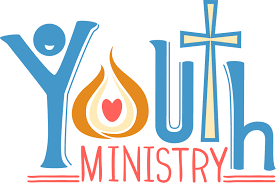 August 2019SeptemberOctober8/4-11Mission trip to son spot. Senior high!9/1 No souled out due to Labor Day holiday.10/6  Souled Out, 545-730 pmSnacks, games, God’s word, worship music! Bring a friend!8/21 Baptisms 7:00pm Off campus.9/8   24Soulz!  KICKOFF PARTY!   530-730 pmBoth middle and senior high invited! 10/13 Harvest Party!Youth can volunteer! From 5:30-7:30pm8/23 Back to school worship night. 6-7 pizza, at 7 prayer and worship starts.9/15  Souled Out, 545-730 pmSnacks, games, God’s word, worship music! Bring a friend!10/18 Friday   Beachmont Corn Maze! Invite a Friend!Leaving on bus from Mt. Zion at 630 pm and getting back at 10:15 pm8/25 Church PicnicSusquehanna state park. All ages invited!No souled out.9/22   Souled Out, 545-730 pmSnacks, games, God’s word, worship music! Bring a friend!10/20  Souled Out, 545-730 pmSnacks, games, God’s word, worship music! Bring a friend!9/29   Souled Out, 545-730 pmSnacks, games, God’s word, worship music! Bring a friend!10/25-27 YOUTH RETREAT!!Senior High- North Bay Middle High- Sandy Hill